Отчёт о работе школы по                                                    противодействию коррупции         Внедрение элементов антикоррупционного воспитания в образовательный процесс школы направлено на решение целого ряда актуальных социальных задач, признаваемых на всех уровнях государственной власти, среди которых необходимость укрепления и развития существующего гражданского общества, требование воспитания грамотных с правовой точки зрения граждан, обладающих необходимыми знаниями о своих гражданских правах и обязанностях, способных применять эти знания в повседневной жизни, воспринимающих коррупционные проявления как нарушение своих гражданских прав и готовых эти права эффективно защищать. Мероприятия по реализации антикоррупционного воспитания провели в форме классных часов, бесед, диспутов, конкурсов с учетом возрастных особенностей школьников,  в которых приняли участие классные руководители,  педагоги  и                          30 учащихся.                           1.  Составили стенд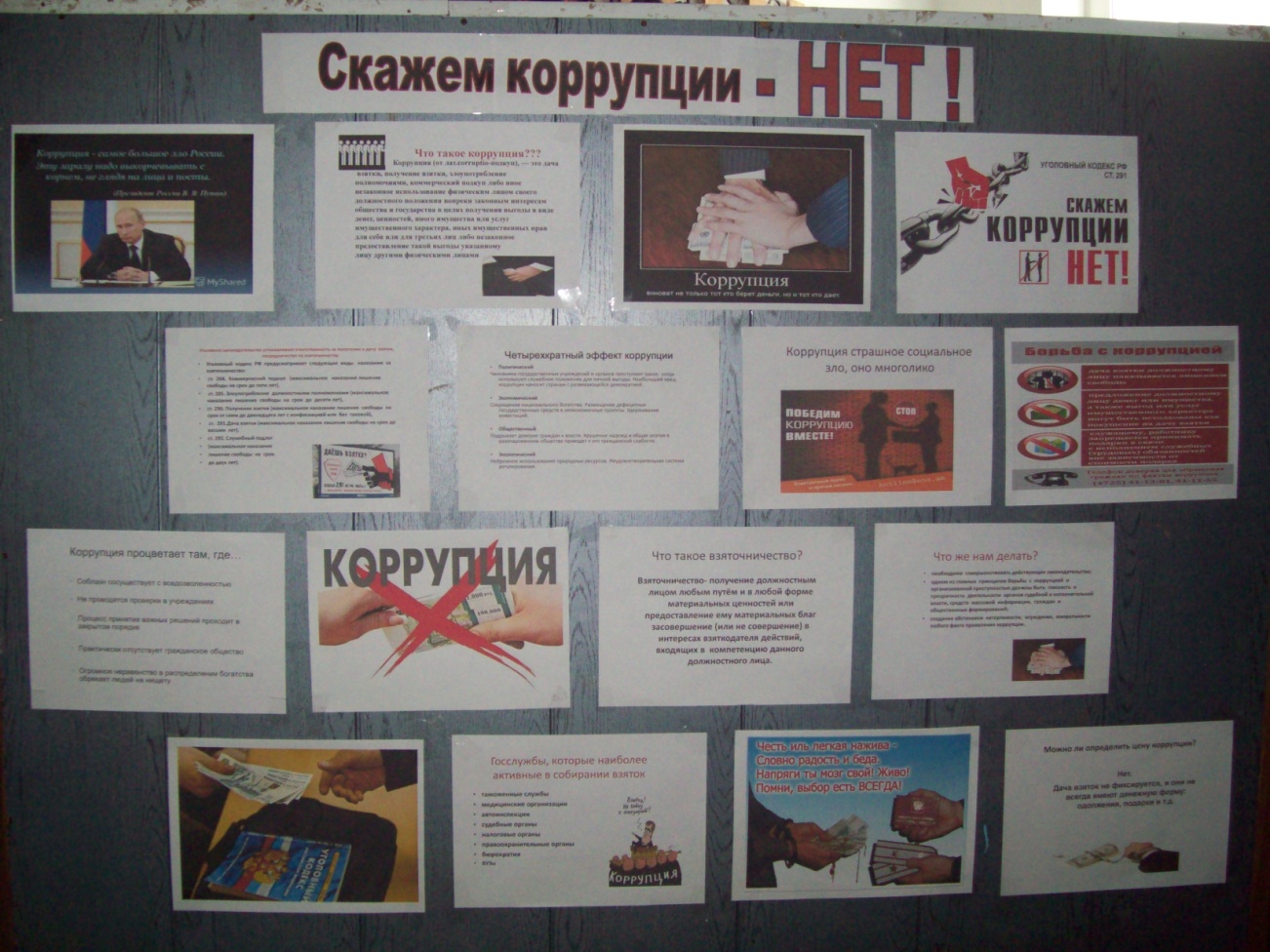 Провели классные часыа) 4 класс                                                                                                                                                                         «Скажем коррупции твердое «Нет»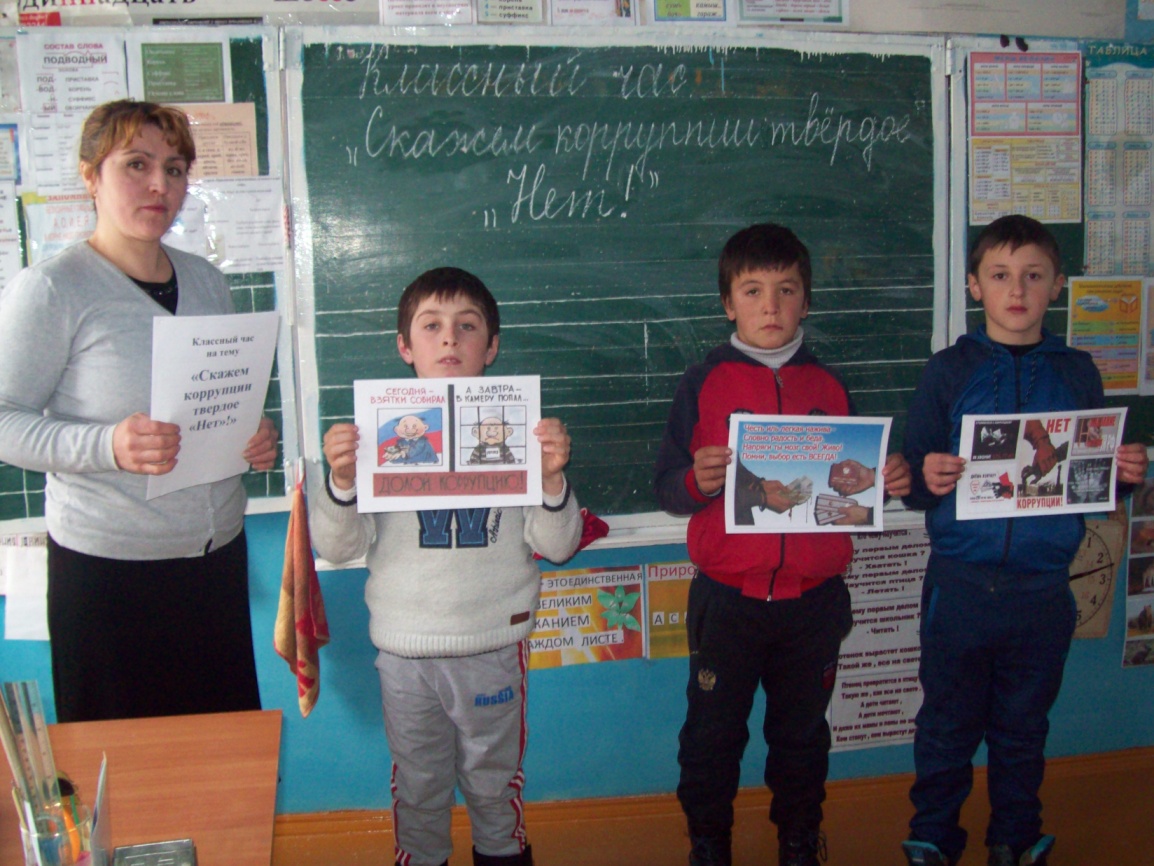                                               б)  5 класс«Без коррупции с детства»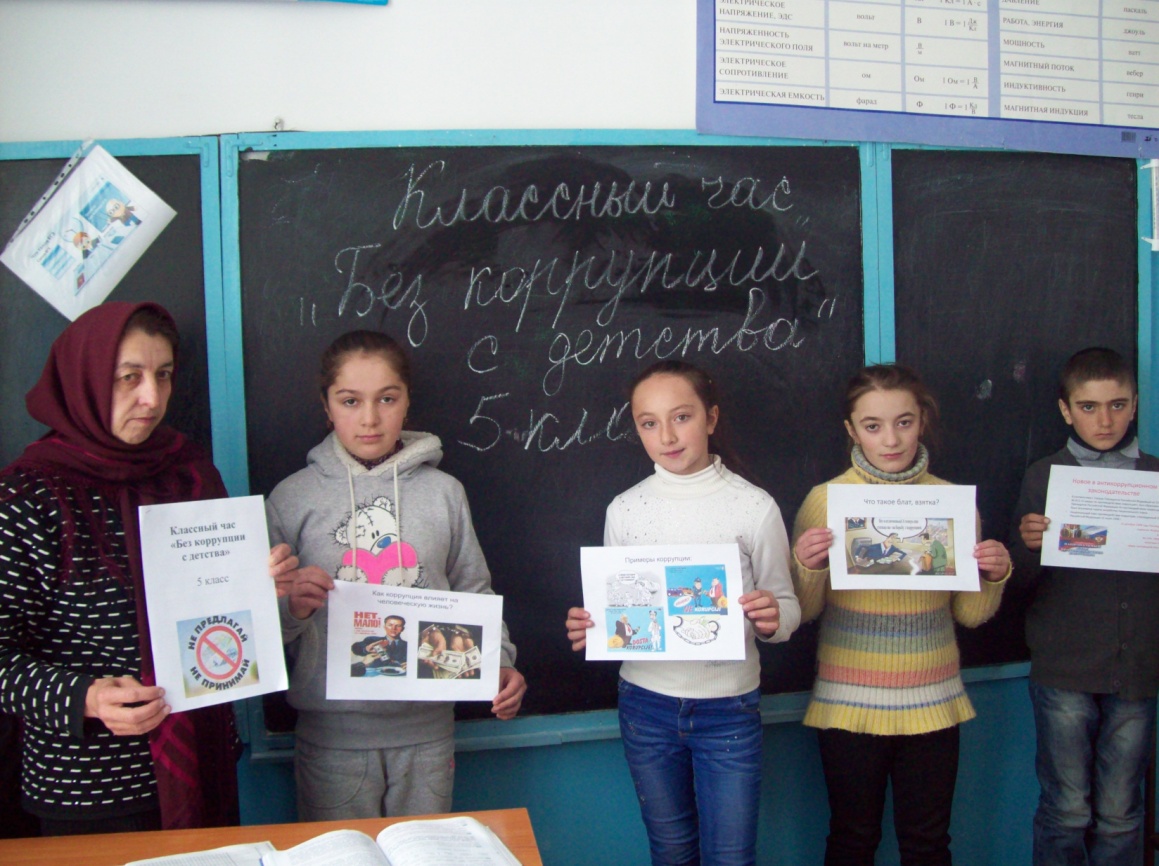 в) 6 класс 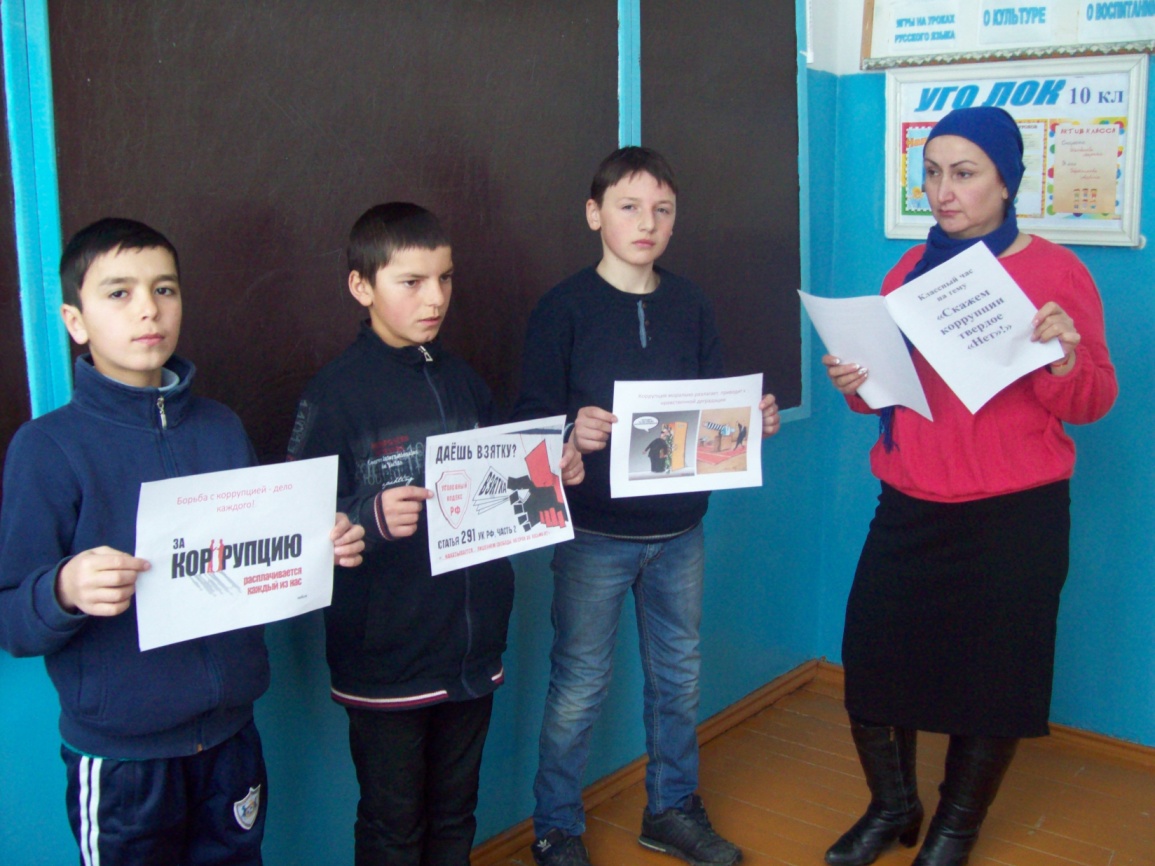 «Скажем коррупции твердое «Нет»г) 7- 8 классы«Коррупция в Российском обществе»д) Беседа с учащимися 9 – 10 классовучитель истории –Рабаданов Н.Р.« О борьбе с коррупцией»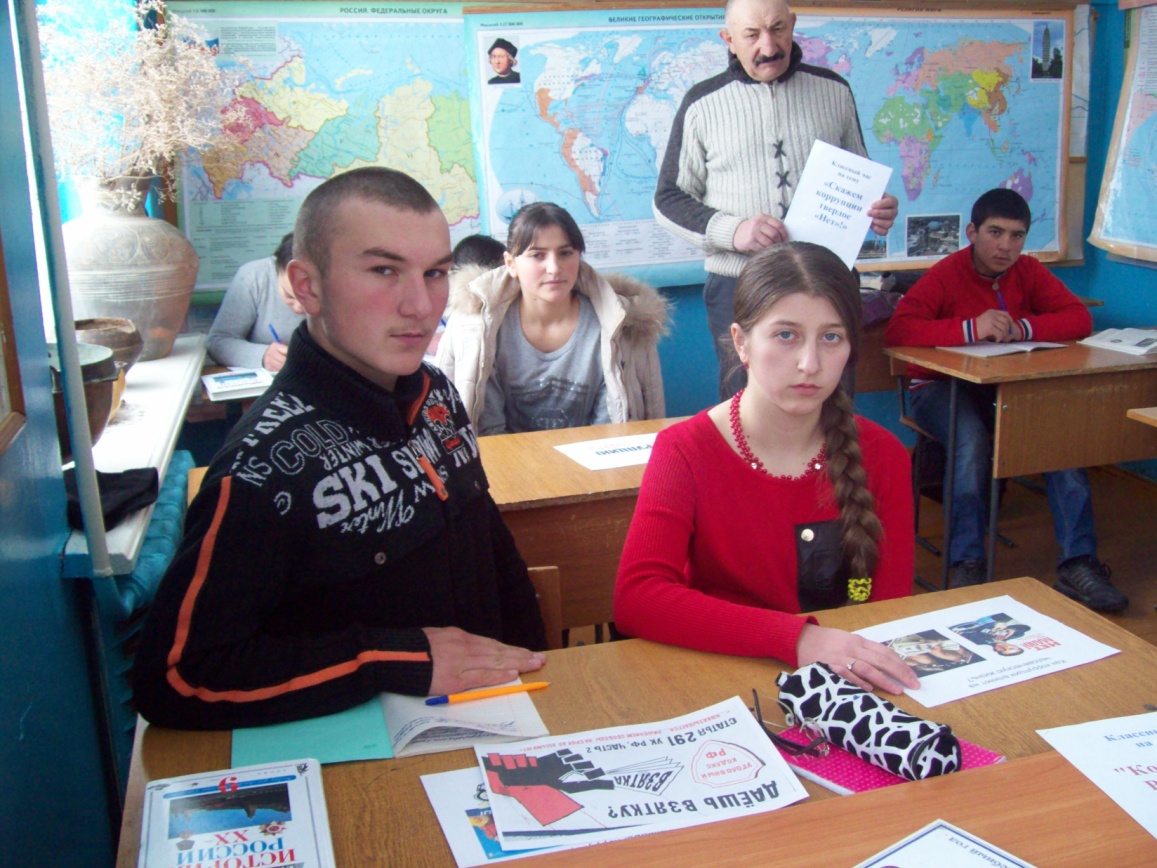 Установили ящик для обращений по вопросам коррупции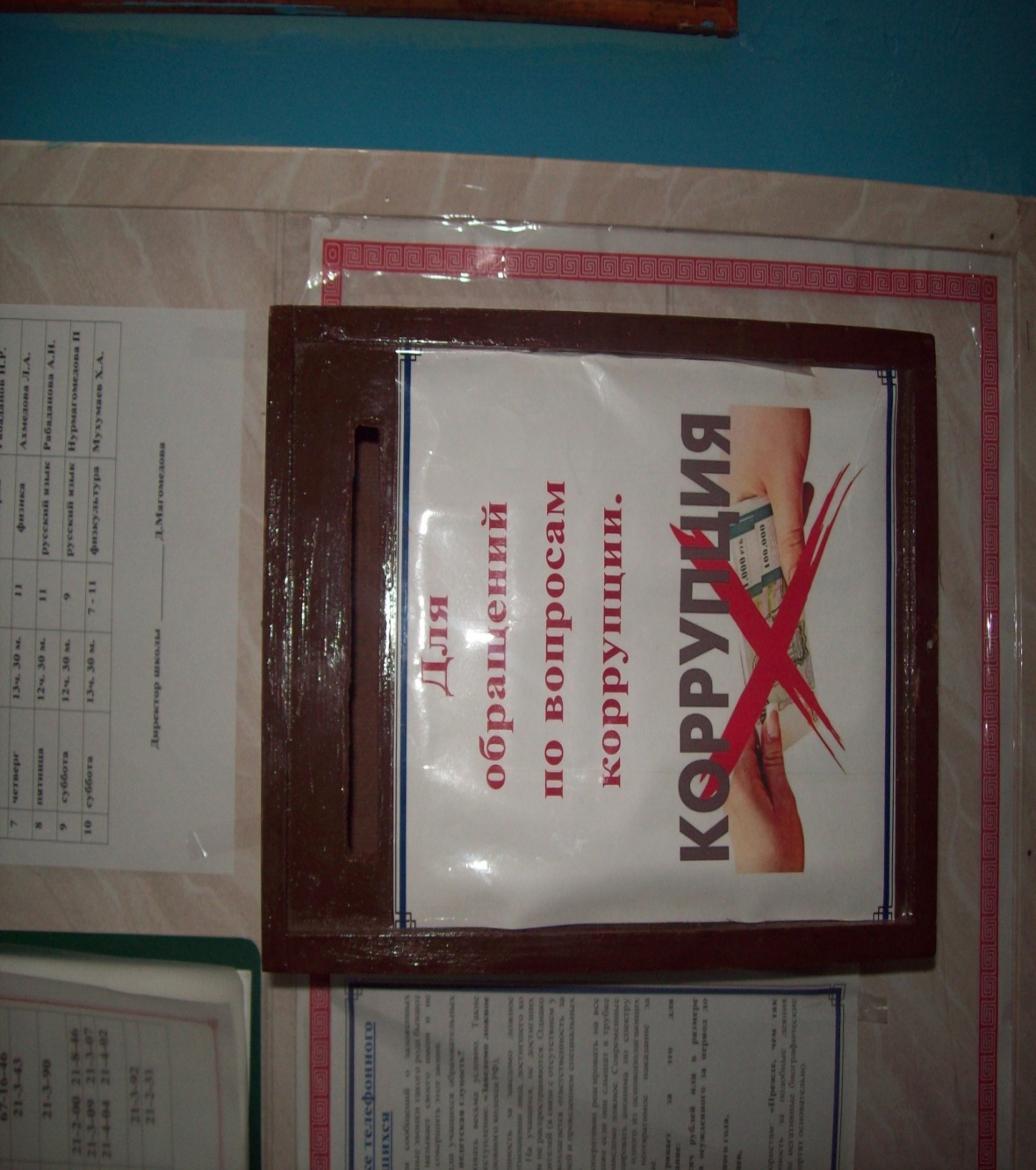 ( материал использованное для классных часов и бесед)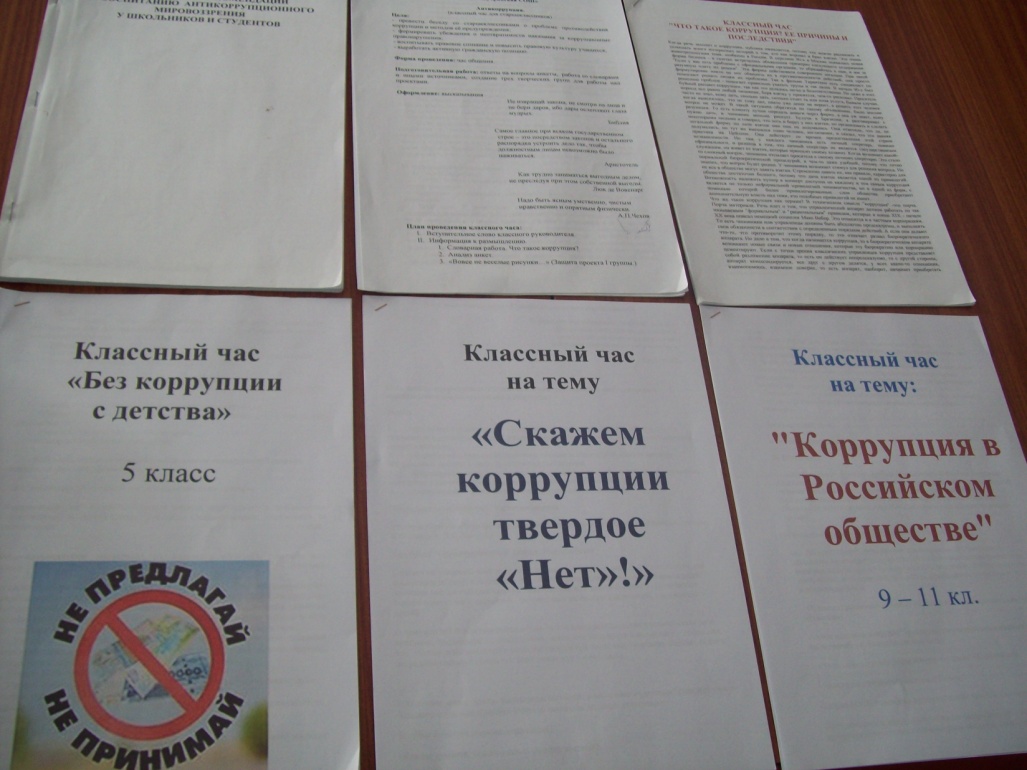           4. Проведена беседа с членами родительского комитета и с родителями обучающихся на родительском собрании о недопущении поведения со стороны родителей обучающихся по отношению к работникам образовательного учреждения, которые могут быть расценены как факты коррупционных проявлений.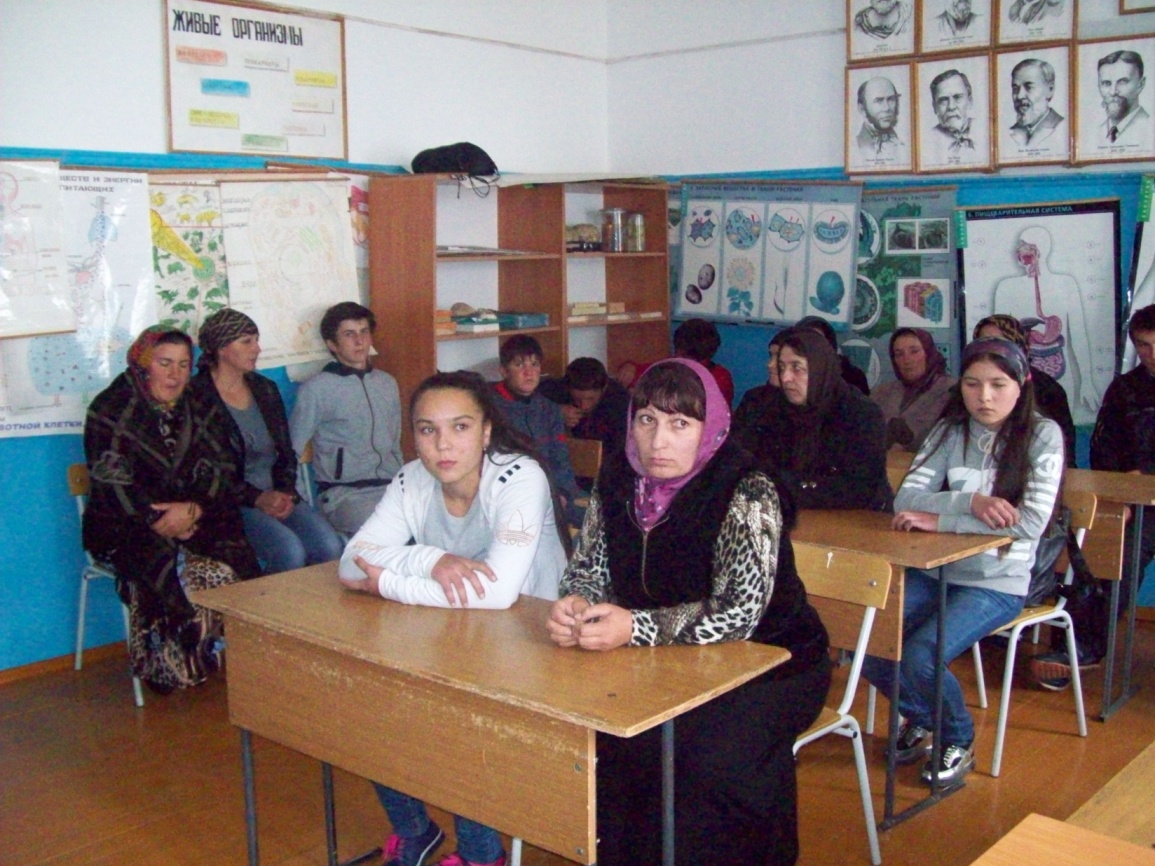 Кроме того, проведена проверка планов воспитательной работы и программ кружков  в школе. Таким образом, продолжено проведение  систематической работы антикоррупционной направленности,  которая решает основную задачу антикоррупционного воспитания: воспитание грамотных с правовой точки зрения граждан, формирование у учащихся антикоррупционного мировоззрения, помогает сформировать правильную жизненную позицию.Директор   школы ____________ Магомедова Д.М.